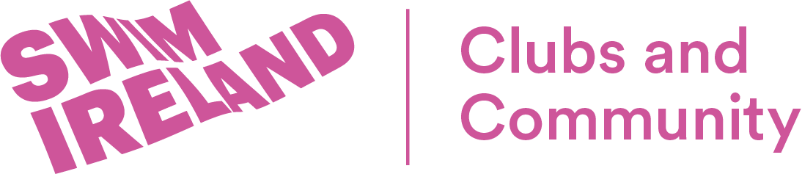 (Club name) AgendaDay, Date and TimeVenueAgenda ItemLeadTime(mins)Discussion / Approval / Information123456789